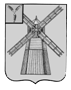 АДМИНИСТРАЦИЯ ПИТЕРСКОГО МУНИЦИПАЛЬНОГО РАЙОНА САРАТОВСКОЙ ОБЛАСТИП О С Т А Н О В Л Е Н И Еот 28 марта 2018 года  №112 с. ПитеркаОб утверждении Перечня должностей муниципальной службы администрации Питерского муниципального района и ее структурных подразделений, на которые распространяются ограничения, налагаемые на гражданина, замещавшего должность муниципальной службы, при заключении им трудового или гражданско-правового договораВ соответствии с частью 1 статьи 12 Федерального закона от 25 декабря 2008 года №273-ФЗ «О противодействии коррупции», Указом Президента Российской Федерации от 21 июля 2010 года №925 «О мерах по реализации отдельных положений Федерального закона «О противодействии коррупции», руководствуясь Уставом Питерского муниципального района, администрация муниципального районаПОСТАНОВЛЯЕТ:1. Утвердить Перечень должностей муниципальной службы администрации Питерского муниципального района и ее структурных подразделений, на которые распространяются ограничения, предусмотренные статьей 12 Федерального закона от 25 декабря 2008 года №273-ФЗ «О противодействии коррупции», налагаемые на гражданина, замещавшего должность муниципальной службы, при заключении им трудового или гражданско-правового договора, согласно приложению.2. Признать утратившим силу постановление администрации муниципального района от 18 июня 2012 года №226 «Об утверждении Перечня должностей муниципальной службы администрации Питерского муниципального района и ее структурных подразделений, на которые распространяются ограничения, налагаемые на гражданина, замещавшего должность муниципальной службы, при заключении им трудового или гражданско-правового договора».3. Настоящее постановление вступает в силу с момента его официального опубликования в районной газете «Искра».4. Контроль за исполнением настоящего постановления возложить на руководителя аппарата администрации муниципального района Серяпину И.А.Глава муниципального района			       			          С.И. ЕгоровПриложение к постановлению администрации муниципального района от 28 марта 2018 года №112ПЕРЕЧЕНЬдолжностей муниципальной службы администрации Питерского муниципального района и ее структурных подразделений, на которые распространяются ограничения, предусмотренные статьей 12 Федерального закона от 25 декабря 2008 года №273-ФЗ «О противодействии коррупции», налагаемые на гражданина, замещавшего должность муниципальной службы, при заключении им трудового или гражданско-правового договораІ. Высшие должности:1. Первый заместитель главы администрации Питерского муниципального района.II. Главные должности:1. Заместитель главы администрации Питерского муниципального района.2. Управляющий делами администрации Питерского муниципального района.3. Руководитель аппарата администрации Питерского муниципального района.4. Председатель комитета.ІIІ. Ведущие должности:1. Начальник управления администрации Питерского муниципального районаІV. Старшие должности:Начальник отдела администрации Питерского муниципального районаВЕРНО: руководитель аппарата администрации              муниципального района                                                    И.А. Серяпина